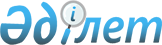 Об утверждении Отраслевой рамки квалификаций в сфере оптовой и розничной торговли
					
			Утративший силу
			
			
		
					Приказ Министра экономики и бюджетного планирования Республики Казахстан от 30 апреля 2014 года № 120. Зарегистрирован в Министерстве юстиции Республики Казахстан 3 июня 2014 года № 9480. Утратил силу приказом Министра национальной экономики Республики Казахстан от 8 июня 2015 года № 423      Сноска. Утратил силу приказом Министра национальной экономики РК от 08.06.2015 № 423.      В соответствии с пунктом 3 статьи 138-4 Трудового кодекса Республики Казахстан от 15 мая 2007 года ПРИКАЗЫВАЮ:



      1. Утвердить прилагаемую Отраслевую рамку квалификаций в сфере оптовой и розничной торговли.



      2. Комитету торговли Министерства экономики и бюджетного планирования Республики Казахстан в установленном законодательством порядке:



      1) обеспечить государственную регистрацию настоящего приказа в Министерстве юстиции Республики Казахстан и его официальное опубликование в информационно-правовой системе «Әділет» и в официальных средствах массовой информации;



      2) обеспечить опубликование настоящего приказа на интернет-ресурсе Министерства экономики и бюджетного планирования Республики Казахстан.



      3. Контроль за исполнением настоящего приказа возложить на вице-министра экономики и бюджетного планирования Республики Казахстан Жаксылыкова Т.М.



      4. Настоящий приказ вводится в действие по истечении десяти календарных дней после дня его первого официального опубликования.      Министр                                    Е. Досаев

Утвержденa          

приказом Министра экономики и

бюджетного планирования  

Республики Казахстан    

от 30 апреля 2014 года № 120 

Отраслевая рамка квалификаций

в сфере оптовой и розничной торговли 

1. Общие положения

      1. Отраслевая рамка квалификаций в сфере оптовой и розничной торговли (далее – Отраслевая рамка квалификаций) – структурированное описание квалификационных уровней, признаваемых на рынке труда в отрасли.



      2. Основная цель вида экономической деятельности: анализ рынка, продвижение и сбыт товаров и услуг.



      3. Отраслевая рамка квалификаций определяет единую шкалу квалификационных уровней для разработки профессиональных стандартов, обеспечивая сопоставимость квалификаций, и является основой для системы подтверждения соответствия и присвоения квалификации специалистов.



      4. Отраслевая рамка квалификаций предназначена для различных групп пользователей (работодателей, органов образования, работников) отрасли торговли и позволяет:

      1) описывать с единых позиций требования к квалификации работников, выпускников организаций образования при разработке профессиональных стандартов и образовательных стандартов;

      2) разрабатывать оценочные материалы и процедуры определения квалификации работников и выпускников всех уровней профессионального образования;

      3) планировать различные траектории образования, ведущие к получению конкретного квалификационного уровня, карьерного роста.



      5. Отраслевая рамка квалификаций содержит восемь квалификационных уровней, которая соответствует Национальной рамке квалификаций.



      6. В Отраслевой рамке квалификаций приводится обобщенное описание результатов, детализация осуществляется в профессиональных стандартах.



      7. Основные термины и понятия, используемые в Отраслевой рамке квалификаций:



      1) умение – способности применять знания и проявить компетентность с целью осуществления деятельности и решения задач (применение логического, интуитивного, творческого и практического мышления);



      2) знание – результат усвоения информации посредством обучения и личного опыта, совокупность фактов, принципов, теории и практики, относящихся к сфере обучения или работы, компонент квалификации, подвергающийся оценке;



      3) навык – качество, развиваемое через обучение или проведение определенных исследований, работ и характеризует способность к выполнению определенных интеллектуальных или физических действий, как на рабочем месте, так и в обыденной жизни;



      4) способность - индивидуальная особенность личности, являющаяся субъективным условием успешного осуществления определенного рода деятельности;



      5) профессиональный стандарт – стандарт, определяющий в конкретной области профессиональной деятельности требования к уровню квалификации и компетентности, к содержанию, качеству и условиям труда;



      6) компетенция – качество субъекта деятельности, обеспечивающее выполнение задач профессиональной деятельности определенного квалификационного уровня;



      7) опыт – сознательная деятельность, знания и навыки, которые могут быть приобретены и эффективно использованы в течение определенного промежутка времени;



      8) национальная рамка квалификаций – структурированное описание квалификационных уровней, признаваемых на рынке труда.



      8. Отраслевая рамка квалификаций составлена на каждую область профессиональной деятельности отрасли на основании Национальной рамки классификаций и стратегии развития отрасли.



      9. К области профессиональной деятельности отрасли относятся:

      организация, управление и проектирование процессов в области торговой деятельности, логистики в торговле, товароведения, материально-технического снабжения и сбыта, торгово-посреднической деятельности;

      анализ состояния оптовых предприятий и розничной торговой сети и планирование их развития;

      организация оснащения предприятий торговли торгово-технологическим оборудованием (немеханическим, весоизмерительным, холодильным и контрольно-кассовым);

      технологическая планировка магазинов и их торговых помещений;

      организация хозяйственных связей торговых предприятий с поставщиками и потребителями товаров, изучение и прогнозирование спроса с учетом требований потребителей на определенных сегментах рынка;

      управление товародвижением, его учет и оптимизация, минимизация потерь товаров, затрат материальных и трудовых ресурсов;

      управление ассортиментом и качеством товаров и услуг;

      управление товарными запасами в торговых предприятиях: разработка нормативов товарных запасов, организация контроля за товарными запасами, меры их регулирования;

      организация приемки товаров в торговле, размещения и выкладки товаров в торговом зале, регулирование процессов хранения товаров, проведение инвентаризации и списание потерь, технологические операции продажи товаров;

      организация рекламной деятельности в торговле, повышение ее эффективности.



      10. Отраслевая рамка квалификаций представляет собой рамочную конструкцию, оформленную по структуре, согласно приложению к настоящей Отраслевой рамке квалификаций.



      11. Основным принципом разработки уровней квалификаций в Отраслевая рамке квалификаций является непрерывность и преемственность развития квалификационных уровней от низшего к высшему, прозрачность их описания.



      12. Уровень квалификации является результатом освоения определенной образовательной программы и практического опыта.



      13. Для повышения квалификации или изменения ее профиля на каждом уровне необходимо обучение по дополнительным образовательным программам системы повышения квалификации и переподготовки кадров в организациях, имеющие соответствующие лицензии.



      14. Уровень квалификации может нарастать по мере обретения практического опыта работы, самообразования и обучения.

      Учет различных форм образования и обучения будет происходить внутри отраслевой квалификационной системы.

      Построение индивидуальной образовательной траектории осуществляется посредством учета знаний и практического опыта работника, курсов повышения квалификации, которая даст возможность продвигаться как по вертикали, так и по горизонтали уровней квалификации. 

2. Паспорт отраслевой рамки квалификаций

      1. Отрасль экономической деятельности: оптовая и розничная торговля.



      2. Область профессиональной деятельности ГК РК 03-2007: «46 Оптовая торговля, за исключением автомобилей и мотоциклов», «47 Розничная торговля, кроме торговли автомобилями и мотоциклами».



      3. Виды трудовой деятельности:

      изучение спроса на товары и их рыночного предложения, поддержание баланса между предложением и спросом;

      оценка потребностей и спроса;

      формирование торгового ассортимента, удовлетворение потребностей населения в товарах;

      оформление места продажи, установка специального торгового оборудования;

      осуществление торгово-технологических операций с товаром: хранение, производственная доработка (фасовка, упаковка); внутримагазинное перемещение, размещение и выкладка в торговом зале, продажа товаров, совершенствование технологии торговли и улучшение обслуживания покупателей;

      мониторинг полного ассортимента (запасов) продукции на складе с установленным страховым запасом;

      работа с поставщиками и клиентами по оптимизации процессов доставки, хранения и отгрузки товара.

Приложение            

к Отраслевой рамке        

квалификаций в сфере оптовой и

розничной торговли        

            Структура отраслевой рамки квалификаций

              в сфере оптовой и розничной торговли
					© 2012. РГП на ПХВ «Институт законодательства и правовой информации Республики Казахстан» Министерства юстиции Республики Казахстан
				Уровни Национальной рамки квалификацийУровни Отраслевой рамки квалификацийОбласть профессиональной деятельности: оптовая и розничная торговляОбласть профессиональной деятельности: оптовая и розничная торговляОбласть профессиональной деятельности: оптовая и розничная торговляУровни Национальной рамки квалификацийУровни Отраслевой рамки квалификацийТребования к способностямТребования к умениям и навыкамТребования к знаниям11Самостоятельность: исполнительские действия под непосредственным руководством, при очень низком уровне самостоятельности в ходе выполнения задач.

Ответственность: за выполнение простейших видов работ, за свою безопасность.

Сложность: работа по инструкцииВыполнение типовых несложных практических заданий, демонстрация навыков самонаблюдения и самодисциплиныБазовые знания о предмете труда, процессе его преобразования и цикле соответствующих исполнительских действий, инструкций по технике безопасности, требований охраны труда22Самостоятельность: исполнительская деятельность по реализации нормы под руководством, предполагающая определенную степень самостоятельности.

Ответственность: за подготовку товара к продажам, соблюдение условия хранения товаров, обеспечение технического обслуживания и ремонта оборудования, их замену, за свою безопасность и безопасность других.

Сложность: решение типовых практических, четко определенных стандартных задач, работа по инструкцииУмение выбрать способ работы на основании инструкций и выполнение несложных практических заданий, демонстрация навыков самоконтроля и самокоррекции действий в простых производственных ситуациях. Самообучение при выполнении поставленных задачБазовые знания о предмете труда, средствах и способах достижения результата при выполнении простых типовых задач, инструкций по технике безопасности, требований охраны труда33Самостоятельность: исполнительская деятельность по выполнению самостоятельной работы в типовых условиях и под руководством, предусматривающая самостоятельное планирование, самообучение в процессе выполнения поставленных задач.

Ответственность: за выполнение поставленных задач по получению и подготовке упаковочного материала, проверку наличия и исправности оборудования, инвентаря, за свою безопасность и безопасность других.

Сложность: решение типовых практических задач, выбор способа действий из известных на основе знаний и практического опытаВыполнение стандартных практических заданий, демонстрация навыков самооценки, самоопределения и самоорганизации. Самостоятельное определение способа выполнения поставленных задачЗнания правил внутренней торговли, государственных стандартов и стандартов организаций на продаваемые товары, правил работы предприятий, знания психологии осуществления покупки товаров населением, знание предлагаемой продукции; основы деловой этики, знание требований охраны труда44Самостоятельность: исполнительско-управленческая деятельность под руководством, предусматривающая самостоятельное определение задач, организацию и контроль реализации нормы подчиненными работниками.

Ответственность: за решение поставленных задач, за сохранность товаров, контроль правильности эксплуатации торгово-технологического оборудования, за свою безопасность и безопасность других. Наставничество.

Сложность: решение различных типовых практических задач, требующих самостоятельного анализа рабочей ситуации. Текущий и итоговый контроль, оценка и коррекция деятельностиРешение различных типов практических задач, требующих самостоятельного анализа рабочей ситуации, постановка задачи подчиненным, оценка результатов деятельности, определение знаний и навыков работников, мотивация по повышению профессионализма работниковЗнания о правилах внутренней торговли, правилах работы предприятий, нормативно-правовых актах в области торговли, подходах, принципах и способах постановки и решения профессиональных задач, об этике и психологии отношений, рефлексии мышления и деятельности, способах мотивации и стимулирования труда, знание инструкций по технике безопасности, требований охраны труда, знание менеджмента55Самостоятельность: управленческая деятельность в рамках стратегии деятельности предприятия.

Ответственность: за осуществление работ по внедрению прогрессивных методов, за бесперебойную работу, разработку ценовой политики, за качество и безопасность реализуемых товаров, за участие в разработке новых и модернизации существующих технологий и оборудования, за оценку и совершенствование труда, собственное обучение и обучение других, за свою безопасность и безопасность других.

Сложность: решение практических задач на основе выбора способов решения в различных условиях рабочей ситуацииДемонстрация навыков планирования, анализа ситуаций, самоанализа, умения принимать решения и создавать условия для их реализации, контроля и коррекции деятельности в контексте командной работы, стремления к опережающему повышению управленческого и исполнительского профессионализмаЗнания правил работы предприятий, нормативно-правовых актов в области торговли, подходов, методологии системного анализа и проектирования профессиональных ситуаций, способов принятия управленческих решений, знания принципов коллективо- и командообразования, организации труда и управления66Самостоятельность: управленческая деятельность в рамках стратегии деятельности предприятия, предполагающая согласование работ с другими участками. Обеспечение взаимодействия работников и смежных подразделений. Ответственность за результат выполнения работ на уровне подразделения или организации

Ответственность: за организацию и координацию работы предприятия, контроль сроков реализации товаров, контроль наличия необходимого ассортимента, контроль выполнения плана продаж, контроль осуществления ценовой политики, управление, набор и повышение профессионализма работников, развитие и результат профессиональной деятельности.

Сложность: решение задач, предполагающих выбор и многообразие способов решения, разработка, внедрение, контроль, оценка работы и процессов (анализ, выработка решений, управление процессами)Решение проблем и принятие решений в социальных и профессиональных ситуациях, демонстрация культуры самоуправления, организации коммуникации и согласования точек зрения, оформления и презентации результатов, использования современных программных продуктов и технических средствЗнания методологии совместного анализа, проектирования и принятия решений в сложных социальных и профессиональных ситуациях, способов коммуникации и согласования точек зрения, оформления и презентации аналитической и проектной документации.Знания структуры управления предприятием, прав и обязанностей работников предприятия, режима их работы, основ экономики, организации труда и управления77Самостоятельность: управленческая деятельность, предполагающая создание стратегии функционирования и развития структур отрасли, организацию условий труда.

Ответственность: за определение стратегии, управление процессами и деятельностью (в том числе инновационной) с принятием решения на уровне крупных институциональных структур и их подразделений, за годовое планирование, за проведение коммерческих переговоров и сотрудничество, определение потребностей предприятия в соответствии с поставленными целями, анализ численности и компетенций работников подразделений.

Сложность: анализ и выработка решений по усовершенствованию технологического процесса, разработка новых подходов, использование разнообразных методов (в том числе, инновационных)Демонстрация навыков постановки и решения проблем, объективной оценки своих действий, системного решения задач и проблем с применением инновационных подходов, методов построения концепций и стратегий деятельностиЗнания методологии построения концепций, стратегий, функциональных моделей деятельности и взаимодействия, способов постановки и системного решения задач и проблем с применением научных прогрессивных подходов, обеспечивающих возможность достижения высшей ступени развития88Самостоятельность: управленческая деятельность, предполагающая создание стратегии функционирования и развития крупных институциональных структур отрасли государственного масштаба.

Ответственность: за принятие решений по перспективному годовому планированию, разработку и результаты процессов деятельности, за проведение коммерческих переговоров; за определение потребностей компании в соответствии с поставленными целями.

Сложность: решение проблем методологического, исследовательского и проектного характера, связанных с развитием и повышением эффективности сложных социальных, производственных и научных процессовДемонстрация стратегического мышления, навыков лидерства, навыков принятия взаимовыгодных решений с использованием логических методов, навыков построения и проигрывания моделей профессиональной деятельности и взаимодействияЗнания о построении кооперативных систем деятельности и их взаимодействия, знания методологии моделирования и управления макросоциальными и макроэкономическими системами, валидации и верификации структуры управления подразделениями предприятия